ResumenEl presente trabajo se enmarca en el seminario temático “Emociones, Sentimientos y Afectos” perteneciente a la licenciatura en Sociología de la Facultad de Ciencias Sociales (UdelaR), Uruguay ,previamente comenzado en la Universidad de Playa Ancha, Chile, también bajo el curso de la licenciatura en Sociología. El mismo buscará conocer y comprender el discurso y las emociones que se encuentran contenidas en él, de las estudiantes adolescentes educadas en colegios católicos en las ciudades de Valparaíso, Chile- y en Montevideo –Uruguay-.Particularmente en la adolescencia se consolidan las actitudes y roles de la sexualidad, esta construcción  influye significativamente en el modo de vida de los adolescentes y repercutiendo en  sucesivas etapas del ciclo vital. (Libreros, Fuentes y Pérez, 2008).  Los colegios son uno de los principales agentes socializadores, donde los adolescentes pasan la mayor parte del día. En este contexto la educación sexual tanto formal como informal que los adolescentes reciben al interior de la escuela puede ser considerada una concreción empírica de la educación en valores, a la vez que los supuestos pedagógicos de su aplicación estarían directamente asociados a los modelos de educación moral.Teniendo en cuenta las desigualdades de género en sociedades inmersas bajo el régimen patriarcal, el poder que  mantiene la  iglesia católica en Chile, especialmente en la formación educativa de sus colegios y  que el uso del lenguaje es dinámico, y que con éste se construye la realidad social, surge la inquietud e importancia de indagar en la temática. A su vez, se presenta el caso de Uruguay, como segundo caso a analizar, con una secularización temprana, pero que aún el rol de la Iglesia en el sistema educativo persiste.Desde una perspectiva cualitativa y a través de la entrevista en profundidad se analizarán las formas discursivas de las adolescentes con la intención de develar los aspectos valóricos y religiosos que forman y delimitan estos.Palabras claves
Sexualidad femenina- Iglesia Católica – Educación Católica – Género- Adolescencia-Discurso-Emociones.AbstractThis current Project belong to the seminary “Emotions, Feelings and Affections”, belong to degree in Sociology, Facultad de Ciencias Sociales (UdelaR),Uruguay, previously begun in Playa Ancha University, Chile, also under of degree in Sociology.  The project tries to know and understand the speech and emotions that are within it of teenagers educated in Catholic high school from Valparaíso – Chile- and Montevideo – Uruguay-. Specifically in adolescence and how they form their attitudes and sexual roles, this construction influences significantly the way of life for adolescent and the repercussions in the successful life cycle (Libreros, Fuentes y Pérez, 2008).  High schools are one of the first socializing agents, where they spend the most time of their day. In this context sexual education is as formal or informal as the adolescent receive, thus inside of a school can be considered an empirical structure of education in values, so that the supposed pedagogical from its application will be directly associated to the models of the morals of education.Taking into account the gender inequality in a patriarchal society as this one, the power that the Catholic Church maintains in Chile, especially in educational development of its high schools and the use of language is dynamic and with that constructs the social reality, is born the inquisitiveness and importance of diving into this topic. Besides, the case of Uruguay is exposed, as a second case to analize, with an early secularisation, but the Church role in the educative system persists. From the qualitative perspective and through deep interview this project will analysis the discursive forms from adolescent with the intention to reveal the valued aspects and religions that form and limit them.KeywordsFeminine sexuality- Catholic Church - Catholic Education – Gender- Adolescence- Speech-EmotionsIndiceJustificación del problema de investigación	5Definición del caso de estudio	7Antecedentes generales	15Marco conceptual	19Religión. Contextualización para el caso chileno y uruguayo	20Sexualidad	23Sexualidad desde  la perspectiva del género femenino	25La adolescencia	27La relevancia del Discurso sexual	28Concepto de Poder desde Foucault	29Relación entre poder y sexo	30La perspectiva emocional. Sociología del cuerpo y emociones	31Emociones, su conceptualización	32La función social de la emoción	32Género y emociones	33La importancia de incluir la perspectiva de las emociones	34Pregunta de investigación	34Objetivos de la investigación	35Objetivo general	35Objetivos específicos	35Supuestos hipotéticos	35Supuesto hipotético general	36Supuestos hipotéticos específicos	36Diseño metodológico	37Tipo de estudio	37Paradigma del estudio	37Descripción del escenario a investigar	38Diseño muestral	40Técnica de recolección de información y justificación	41Plan de análisis de datos	42Criterios para resguardar la calidad del dato	43Aspectos éticos	45Referencias bibliográficas	46ANEXO	53IntroducciónLa presente investigación a nivel teórico, pretende realizar  un aporte a la temática de género, sexualidad y orden discursivo desde  la perspectiva de género y las influencias que los distintos agentes socializadores tienen en las valoraciones y significados otorgados a la sexualidad y prácticas sexuales en las adolescentes chilenas y uruguayas. De esta manera, el aporte pretendido es el de develar cómo el discurso de las adolescentes educadas en colegios católicos se moldea a través del discurso de la Iglesia. A su vez se buscará resaltar cómo parte de la historia reciente se encuentra marcada por construcciones históricas muy anteriores, que han formado los discursos fomentados por los agentes que conforman el campo de la sexualidad.En términos de relevancia a nivel de tipo práctico, buscará contribuir mediante sus hallazgos a mejorar estrategias que fomenten el debate sobre los temas de sexualidad femenina e influencias.  A través del análisis de los discursos generados por adolescentes mujeres educadas en colegios católicos, se  podrán brindar nuevos discursos o modos de significación, que no estén enmarcados rígidamente por una hegemonía masculina y heteronormativa de significación, poniendo en cuestión dicha hegemonía y aportando en alguna medida a la generación de discursos alternativos que puedan ir construyendo nuevos modos de significación, más diversos y múltiples.El documento se encuentra estructurado a partir de tres secciones. En la primera, se presentan las herramientas de tipo teóricas, desde la presentación del escenario latinoamericano en términos de sexualidad y la exposición de los principales conceptos que operarán como mecanismos de análisis y comprensión del fenómeno. La segunda sección está destinada a la presentación del marco metodológico, en donde se exhiben los objetivos de la investigación en conjunto con los supuestos hipotéticos, el detallado de la muestra y la selección de la técnica de recolección de datos. Finalmente, la tercera sección, -aún en construcción-, constará del desarrollo del análisis y del esbozo de conclusiones preliminares que permitan un mayor acercamiento a la comprensión del fenómeno.Justificación del problema de investigaciónEn términos de sexualidad adolescente, el modo en que las y los adolescentes opinan acerca de su sexualidad ha sido un asunto de preocupación en muchos sectores tanto nacionales como internacionales, tratando de dar cuenta de los cambios en sus comportamientos y, en el caso de las Ciencias Sociales, de la multiplicidad de factores socio-culturales que han incidido en las distintas transformaciones.En lo que respecta a opinión pública, en las últimas décadas se han generado una serie de cambios en las opiniones y las valoraciones sobre estas materias desde las nuevas generaciones, por ejemplo en cuanto a las relaciones de pareja, a los tipos de familias, la iniciación de la actividad sexual, las formas de prevención de embarazo e infecciones de transmisión sexual. A partir de la interacción entre lo religioso, lo político y lo educativo  diversas concepciones manifestadas en prácticas sociales han ido creando formas de pensar y de vivir coherentes con los mandatos  institucionales. Pero, a través del desarrollo de las ciencias, de la tecnología, las comunicaciones y la teoría social, nuevas maneras de concebir el mundo aparecen (AMAR,2005)  a veces como rechazo a las anteriores, pero jamás negando la influencia de siglos en que los patrones institucionales, principalmente el religioso,  formaron las concepciones y percepciones de mundo y vivencias.Particularmente en la adolescencia se consolidan las actitudes y roles de la sexualidad, esta construcción  influye significativamente en el modo de vida de los adolescentes y repercutiendo en  sucesivas etapas del ciclo vital. (Libreros, Fuentes y Pérez, 2008).  Las instituciones educativas son uno de los principales agentes socializadores, donde los adolescentes pasan la mayor parte del día. En este contexto la educación sexual tanto formal como informal (a través del currículo implícito) que los adolescentes reciben al interior de los colegios puede ser considerada una concreción empírica de la educación en valores, a la vez que los supuestos pedagógicos de su aplicación estarían directamente asociados a los modelos de educación moral (Figueroa, 2012).El currículo implícito al interior de los colegios católicos toma esencial relevancia en la formación de su alumnado, siguiendo a Tomaz Tadeu da Silva, los contenidos considerados importantes para determinado currículum se fundan en una proyección del tipo de persona “ideal” (1999:16) ideal de ciudadano(a) pero también ideal de sujeto sexuado. Las instituciones educativas, asumen un rol en la  construcción de ciudadanías y sexualidades, activando así un juego de relaciones de poder que buscan imponer determinados efectos de verdad sobre las identidades de los y las estudiantes, concebidos como sujetos ciudadanos y sexuados en formación.Los cuerpos sexuados  están penetrados por un orden simbólico que los moldea,  clasifica y regula, controlando hábitos, actitudes y prácticas sexuales. Las instituciones como  las escuelas, gobierno e iglesia norman la sexualidad y deciden sus deberes,  prohibiciones,  tabúes y sentido, ejerciendo un poder normativo hacia los cuerpos, expresado desde lo simbólico, lo legal, cultural, etc. (Acevedo, 2007).La sexualidad conforma uno de los puntos donde el discurso y el poder se entrecruzan de manera compleja, en este marco, los colegios constituyen ámbitos en los que la sexualidad se hace vívidamente presente, más allá de cualquier prescripción curricular explícita.  A través de representaciones hegemónicas acerca del ser mujer y el ser hombre, que fundan una “educación sexual” presente en el currículum implícito, cuyo principal sentido es preservar el orden social de género establecido (Morgade 2006: 28). En este contexto la matriz sexo- género forma parte de las construcciones sociales hegemónicas junto con la heteronormatividad, dentro del patriarcalismo hegemónico en el plano sexual y social, las mujeres históricamente se han visto reprimidas y forzadas a practicar o presumir a cerca de sus reales intereses sexuales, ya que  las mujeres que realizan prácticas sexuales no normalizadas, quedan situadas en una dimensión devaluada en un sistema jerárquico. (Balbontín, 2008). Desde el discurso religioso, específicamente el católico, la sexualidad de las mujeres está destinada a la procreación (dentro de la institución del matrimonio) y, por tanto, a la ausencia de placer y autonomía sobre el propio cuerpo (Acevedo, 2007).En relación al lenguaje en el discurso, sabemos que el lenguaje no es transparente, los signos no son inocentes, que la connotación va con la denotación, que el lenguaje muestra, pero también distorsiona y oculta, que a veces lo expresado refleja directamente lo pensado y a veces sólo es un indicio ligero, sutil, cínico. El lenguaje no se considera solamente un vehículo para expresar y reflejar nuestras ideas, sino un factor que participa y tiene injerencia en la constitución de la realidad social, de esta manera el discurso  influye directamente en la valorización y conductas de los seres sociales (Santander, 2011)De este modo las relaciones discursivas y de poder al interior de los colegios católicos constituyen un ámbito cargado de significaciones en el plano sexual, es desde aquí que surge la inquietud de indagar en los discursos de las adolescentes educadas en este tipo de establecimiento, en el cómo la producción y reproducción discursiva forma sus valoraciones y opiniones respecto a su sexualidad. Definición del caso de estudioEn este apartado se  buscará ahondar en la presentación del caso y finalizando dará lugar a retomar los antecedentes considerados. En el caso de la sexualidad femenina son variadas las investigaciones en Latinoamérica que han indagado en la construcción, actitudes, prácticas y vivencias de estas. En esta sección se revisarán algunas investigaciones realizadas vinculadas a la sexualidad femenina, sexualidad adolecente e influencia de la iglesia y religiones, consideradas relevantes para la contextualización y el desarrollo de la investigación. Como se planteó anteriormente la sexualidad obedece a una experiencia tanto individual como histórica, en el caso de Chile es completamente necesario evidenciar los factores sociales que han ido moldeando la sexualidad femenina. En 2005 Mauricio Amar mediante un análisis de datos secundarios en su tesis sociológica de pregrado llamada”La construcción social de la sexualidad en Chile (1973-2005)” analizó  la lucha dinámica e histórica de los agentes sociales por la legitimidad en el plano de la construcción social de la sexualidad en el periodo post dictadura, específicamente entre 1973 y 2005. Desde la teoría de campo social buscó dar cuenta de los procesos sociales e históricos que generan nuevas valoraciones, percepciones y prácticas o bien reafirman las de épocas anteriores, en lo referente a la sexualidad.El énfasis en los resultados de la investigación de Amar están dados en la dominación del capital simbólico que la iglesia católica tuvo durante el periodo dictatorial en Chile, lo que le permitió imponer sus propias valoraciones respecto a la sexualidad, sin embargo con el retorno a la democracia, el dominio del capital simbólico comenzó a tensionarse mediante la aparición de nuevos agentes sociales como el movimiento feminista  y el movimiento por la diversidad sexual. Según Amar es desde el retorno a la democracia  cuando se comienzan a explorar y reivindicar distintas formas de sexualidad, antes censuradas o negadas, generando así tensiones, cambios en los individuos y colectividades en relación a su sexualidad.  Uno de los resultados más curiosos obtenidos a través del análisis de datos de la  Encuesta Tolerancia y No Discriminación del Departamento de Sociología de la Universidad de Chile, en la cual Amar sustenta su estudio,  es que las actitudes hacia los derechos de la mujer tienen un mayor grado de  tolerancia y no discriminación que la búsqueda de derechos de homosexuales, creando una segmentación previa entre la lucha femenina y homosexual, como si fuesen antagónicas y no complementarias. La iglesia y formas  religiosas  emergen como un factor moldeador en la  construcción de  la sexualidad especialmente en Latinoamérica.  Acevedo (2007) en su tesis sociológica de pregrado llamada “Opiniones y valoraciones de jóvenes universitarias sobre sexualidad, maternidad y aborto”  encontró una estrecha relación entre influencia de la religión en relación al  tabú del placer sexual en las mujeres, también en  la prohibición acerca de ejercer la sexualidad independiente de la reproducción. Mediante la técnica de grupos focales exploró las opiniones y valoraciones de jóvenes universitarias de la de la Facultad de Ciencias Sociales y del Instituto de la Comunicación e Imagen de la Universidad de Chile en relación a la sexualidad, la maternidad y el aborto.Lo relevante de la investigación de Acevedo en relación a esta investigación es que está abordada desde un enfoque de Género,  teorizado  desde  el feminismo y las relaciones de poder planteadas por Foucault. Palma (2008) en su estudio “Las instituciones religiosas en la transformación normativa contemporánea en la sexualidad en Chile” concluye que a  mayor intensidad  religiosa existe  una mayor adhesión a las normatividades sexuales de las instituciones religiosas pertenecientes. No obstante se destaca una diferencia de género fundamentada en  la menor influencia de las instituciones normativas religiosas sobre los hombres en comparación a las mujeres, curiosamente en la situación de practicantes en las iglesias existen muchas más mujeres que hombres. Resulta interesante saber las opiniones y actitudes de los adolescentes y jóvenes respecto a la sexualidad, ya que  son  individuos en formación. Libreos, Fuentes y Perez (2008) abordan la temática desde la perspectiva de la salud pública, en su estudio “Conocimientos, actitudes y prácticas sobre sexualidad de los adolescentes en una unidad educativa” encuestaron a 286 jóvenes entre 13 y 19 años,  encontrando una notable  diferencia de género en la concepción y prácticas sexuales. En relación a la práctica sexual de la masturbación los adolescentes encuestados declararon  es en su mayoría una actitud poco favorable (68,28%) siendo mayor en el sexo femenino (36,94%) que en el masculino (31,34%). Con respecto al aborto la mayoría de los adolescentes encuestados en este estudio asumieron una actitud  poco favorable (92,92%) nuevamente se observa una diferencia de género siendo las mujeres las que presentan una actitud menos favorable hacia el aborto (48.51 %) solo un 2.24% de las mujeres encuestadas manifestó una actitud favorable hacia el aborto.  Para Acevedo esto se puede relacionar a la edad de iniciación sexual, ya que esta marca diferencias en relación a las opiniones sobre sexualidad, maternidad y aborto; sobre este último tema, el no haber comenzado actividad sexual, las distancia aún más de la problemática y por tanto, las sitúa en el lado más conservador en los discursos.  En relación a lo anterior cabe destacar que solo un 35.4% de los jóvenes encuestados en el estudio de Libreros, Fuentes y Perez (2008) había iniciado su vida sexual, encontrando nuevamente una marcada diferencia de género en el caso de las mujeres solo un 10.4% había tenido relaciones sexuales en contraste con  el 24.6% de hombres.Bajo la heterónoma la matriz de sexo-género determina la formación identitaria a través de la repetición de mandatos que obedecen a ideales de género. La homosexualidad es una de las dimensiones más censuradas en la sociedad heteronormativizada, volviendo al estudio de Libreros, Fuentes y Pérez (2008) un 86.4% de los jóvenes encuestados manifestó una actitud poco favorable hacia la homosexualidad. Sólo un 2.6 % de los hombres manifestó una actitud favorable hacia la homosexualidad, mientras que en el caso de las mujeres se observó una tolerancia mayor con un 10.4% de actitud favorable. Balbontín (2008) en su investigación “Representaciones del cuerpo en mujeres, desde prácticas sexuales con hombres y con mujeres” abordó el tema de la homosexualidad femenina desde una perspectiva de género y trayectoria sexual encontrando que los procesos de atracción de mujeres hacia otras mujeres varían, algunas se sienten atraídas desde niñas y otras inesperadamente desde adultas. Lo anterior pone en tela de juicio lo planteado por Libreros, Fuente y Pérez (2008) por lo menos en lo que refiere a la homosexualidad, de que en la adolescencia se consolidan las orientaciones sexuales.  No obstante pese a que algunas mujeres sientan atracción por otras Balbontín (2008) concluye que en la mayoría de los casos  existe una dificultad en la aceptación de las sensaciones y sentimientos homosexuales de atracción hacia mujeres. Las dificultades de aceptación de las vivencias eróticas y afectivas fuera de la norma no representaron exclusivamente dificultades sociales, familiares y de pareja, sino más bien de las mujeres en relación a sí mismas. En relación a asumir la homosexualidad en el caso  femenino,  la mayoría de las entrevistadas de Balbontín(2008) expresaron la aceptación de una identidad móvil, en tránsito, sin la necesidad de delimitarla rígidamente, deslizándose de la posición rígida designada por la matriz de sexo-género, aun cuando en un pasado haya sido un tema perturbador. Incluso la categoría “bisexual” cuando es mencionada, pareciera ser algo no tan tangible como lo es ser “heterosexual”. Para la investigadora lo anterior se ve traducido en una nueva forma de resistencia al mandato heteronormativo, consolidándose como un nuevo paradigma de vivencias sexuales, una nueva manera de identidad sexual. Desde la perspectiva de Amar (2005) ciertos grupos, principalmente católicos, siguen viendo a la homosexualidad como un causante de muchos males como la perversión, la promiscuidad, la drogadicción y el abuso sexual, el autor explica que  para entender la actitud de los chilenos hacia la diversidad sexual, es necesario revisar la actitud a la diversidad en general, en Chile existe una baja  aceptación de cualquier persona que no se enmarque dentro de los parámetros establecidos por el patriarcalismo. Sustentado en el argumento histórico Amar (2005) relaciona  el discurso oficial de la Iglesia Católica, reforzado durante la dictadura militar (1973- 1990) con el discurso ciudadano poco tolerante ante la diversidad, específicamente diversidad sexual. Para Rivera y Díaz (2008) los colegios son un espacio de suma importancia en el desarrollo personal, ya que  después de la familia, éste es uno de los principales agentes de formación social.  En su estudio “Representaciones sociales y prácticas de la sexualidad de un grupo de jóvenes del cantón de esparza” a través de un metodología participativa de intervención de grupos entre 15 y 19 años, mediante talleres lograron generar espacios en que los jóvenes tuvieron facilidad de expresión, las investigadoras captaron que  dentro de las escuelas existe una  resistencia a tratar temas en relación a la  sexualidad integral, esto conlleva a que  los jóvenes se vean obligados a buscar la información a través de métodos poco ortodoxos.  Uno de los hallazgos más relevante en la investigación de Rivera y Díaz (2008) fue que los docentes del centro educativo estudiado desconocen las necesidades reales de la juventud puesto que para fines académicos no es prioritario abordar el tema de la sexualidad, en muchos casos existe indiferencia ante este aspecto de la vida de los y las jóvenes. La información que se reproduce en la escuela  tiene un enfoque principalmente biológico y adultocéntrico, esto tiene como consecuencia a la reducción de la sexualidad a lo meramente biológico dejando de lado su carácter integral; mientras que el enfoque adultocéntrico  invisibiliza y  mutila la importancia de esta área en la vida de la juventud. Figueroa (2012) añade que aparte del enfoque biológico en la educación sexual, la orientación moral del establecimiento tiene una fuerte importancia. De este modo la subjetividad valórica es un importante componente en las temáticas biológicas sexuales a tratar. Figueroa (2012) en su investigación” Catolicismo y educación sexual: tradiciones y prácticas ¿divergentes? en una escuela católica bonaerense”  aborda el tema de la educación sexual en las escuelas desde la perspectiva de las políticas públicas y la transmisión implícita de los valores dependiendo del tipo de escuela. Desde esta perspectiva  de política pública en Chile en el año 2010, bajo el gobierno de Michelle Bachelet, se legitimó el derecho a recibir una educación sexual de calidad a través de la ley 20.418, la cual fijó normas sobre información, orientación y prestaciones en materia de regulación de la fertilidad, obligando a los establecimientos de enseñanza media a implementar un programa de educación sexual: Artículo 1º.-“ Toda persona tiene derecho a recibir educación, información y orientación en materia de regulación de la fertilidad, en forma clara, comprensible, completa y, en su caso, confidencial…” (www.leychile.cl). Esta ley, si bien establece la necesidad de implementar la educación sexual, posiciona el tema como un problema de salud pública centrado en la regulación de la fertilidad, nuevamente nos encontramos con la  instalación un paradigma predominantemente biológico en lo que concierne a la educación sexual.  En lo que concierne al tema valórico en la trasmisión de la educación sexual Fuentes (2012) manifiesta que  los pronunciamientos y acciones de las agencias religiosas responden  a una matriz histórica, que aún se reproduce y valida. No obstante en el caso particular de su investigación realizada a una escuela católica bonaerense, resulta llamativo el hallazgo de una especia de microclima educativo donde las posiciones "oficiales" de la Iglesia Católica no cierran ni completan los matices y las diversidades de ese campo cultural y social al interior de la escuela estudiada. Pese a que en el caso particular de esta escuela los estudiantes manifestaron  dentro del aula existe una vigilancia discursiva que limita su libre expresión en temas referentes a la sexualidad, se tocan temas referentes al uso de preservativos, embarazos adolescentes y conductas sexuales de riesgo. En la investigación de  Rivera y Díaz (2008) la información obtenida reflejó la manera en que conciben las personas jóvenes la participación y/o influencia de la Iglesia Católica en el tema de sexualidad. Mayoritariamente los jóvenes no visualizaron una entidad religiosa que se preocupe por difundir información con respecto a la importancia de la sexualidad humana como aspecto vital en las personas; por el contrario, figuraron una religión que sanciona y reprime esta área de sus vidas. Por otro lado, uno de los jóvenes rescata que dentro de la iglesia no solamente existen prejuicios y reprensión: “No todo el tiempo el sacerdote lo regaña a uno, algunos dan buenos consejos”. Sino que dependiendo de la sensibilidad del representante religioso puede recibir una atención adecuada a sus expectativas.En relación a la fecundidad, métodos anticonceptivos, embarazos y abortos los jóvenes en su mayoría se muestran curiosos a conocer más del tema (Rivera y Díaz, 2008) sin embargo en el estudio de Libreros, Fuentes y Pérez (2008)  respecto a la actitud hacia el uso de los métodos anticonceptivos en adolescentes un 49,25% reporto una actitud desfavorable encontrándose de este total un 28,36% en el sexo femenino y un 20,90% en el masculino. Desde una perspectiva religiosa Palma (2008) en su investigación “Las instituciones religiosas en la transformación normativa contemporánea en la sexualidad en Chile” concluye que pese  a que la iglesia católica es contraria al uso de métodos anticonceptivos, por su orientación al sexo solo como actividad procreadora, las mujeres católicas se muestran dispuestas a utilizar métodos anticonceptivos en contraposición a las prescripciones y proscripciones de la institucionalidad religiosa católica. Desde la perspectiva de la investigación de Acevedo (2007) el uso de anticonceptivos en contraposición a las creencias religiosas se ve justificado en  los posibles embarazos no deseados, las reacciones de las entrevistadas en general fueron que se trata en estos momentos de una situación que les produce demasiado pánico, ya que cambiaría completamente sus planes futuros, en especial, los que tienen que ver con sus planes personales, carreras y desenvolvimiento profesional. Otro hallazgo importante es que pese a que las mujeres utilicen métodos anticonceptivos independientes de sus normas religiosas existe una falta de información y conocimiento respecto a estos, se mueven a base de supuestos, sin conocer bien los nombres de los componentes de los anticonceptivos y con conocimientos errados en cuanto a las dosis a tomar en el caso de la anticoncepción de emergencia o las pastillas combinadas.Para finalizar, se puede concluir que en el caso de Chile existe una mayor abertura hacia los temas referentes a sexualidad desde el periodo post-dictadura, sin embargo la mayoría de las investigaciones toman como un referente moldeador a la religión, en el caso de Chile  la religión católica es la que suma más seguidores, teniendo hasta hoy en día una influencia en la vida privada y sexual de las personas. En lo que respecta a la educación se observa una evidente carencia en lo que respecta a tratar la sexualidad como un tema integral, más allá del aspecto biológico reproductivo al interior de las escuelas, se observa un enfoque adultocentrista y conservador que no está acorde a las necesidad y curiosidades manifestadas por de los jóvenes, dejando fuera temas  como la diversidad sexual, los métodos anticonceptivos no tradicionales, generando confusión, incertidumbre y vacíos en los jóvenes.Antecedentes generalesHistóricamente en todas las sociedades, la sexualidad ha superado largamente la mera satisfacción de tensiones corporales, convirtiéndose en un núcleo básico para la organización social y la reproducción de regulaciones morales (Amar, 2005). La adolescencia es una etapa donde se forman y definen diversos aspectos de los individuos, y donde la sexualidad es uno de sus aspectos primordiales. A partir de ello se presentan las siguientes investigaciones tomadas como incidentes para ambos casos de estudio –Chile y Uruguay- de la problemática planteada a investigar al igual que un antecedente general realizada por Anthony Giddens.La transformación de la intimidad, Sexualidad, amor y erotismo en las sociedades modernas (Giddens, 1998) aborda a la sexualidad mediante distintas emociones bajo un contexto de modernidad en donde busca exponer las relaciones de poder y las distintas prácticas existentes entre hombres y mujeres. Si bien los lineamientos teóricos que serán tomados de la mencionada investigación serán los relacionados a la sexualidad plástica, serán consideradas dimensiones tratadas a lo largo del libro como posibles incidentes y su posterior categorización durante el análisis del trabajo de campo. Entre ellas se encuentran la conducta sexual; dicotomía entre heterosexualidad y homosexualidad; la institucionalidad de la sexualidad; formas de afectividad –amor, sexo y deseo-.Como primer antecedente regional se retomó a la obra coordinada por Araujo y Prieto, Estudios sobre sexualidades en América Latina, en donde se presentan un conjunto de artículos de la región ante la emergencia de la sexualidad como nuevo campo de estudio en Latinoamérica en el marco de las ciencias sociales, y la necesidad de seguir ampliando la producción de conocimiento. Si bien la obra abarca cuatro grande pilares siendo ellos el debate de la sexualidad, las nuevas identidades o la revisión de ellas, las políticas de sexualidad y casos en donde los términos de cuerpo y resistencia toman rol protagónico, se decide tomar principalmente los debates de corte teóricos que darán lugar a la selección de teorías para el proyecto de investigación siendo tanto generales como de carácter sustantivas, al igual que enfatizar en los artículos pertenecientes al contexto chileno y uruguayo. Para el caso de Chile se titula Nuevas (y viejas) configuraciones de la intimidad en el mundo contemporáneo: amor y sexualidad en contextos de cambio societal por Claudia Moreno, en donde tras estudiar el escenario del país crítica la postura de tomar las teorías del Norte al estudiar la sexualidad en el contexto latinoamericano dado que las teorías de la individualización por pasajes han operado como tensionadoras de las relaciones entre hombres y mujeres. Será de suma importancia mantener la vigilancia correspondiente tanto en términos de campo como en la adopción de las posturas teóricas.El articulo correspondiente a Uruguay, Cuando el saber no tiene lugar: la difícil implementación de la educación sexual en el sistema educativo uruguayo elaborado por Silvana Darré, enfatiza en los desafíos a enfrentar en términos de intervenciones en temáticas de educación sexual, en donde tener presente que cuando se abarcan temas de esta índole más tienen que ver con la política que con el sexo e identidades las políticas educativas de sexualidad, y en donde esta educación aparece en escenarios de sanidad y eclesiásticos. A partir de los desafíos planteados por la autora, se tomarán dimensiones de análisis tales como la trasmisión de poder que le otorgan las familias al Estado – en relación con la Iglesia o no- como actor educador de sexualidad ; los problemas de legitimidad que enfrentan los diferentes actores que imparten esa educación; y  la discusión acerca de si la trasmisión de educación sexual debe hacerse bajo modo conocimiento – en términos de estatuto de saber-, a lo que la autora agrega que en el caso del discurso religioso ,especialmente en de la Iglesia Católica ha presentado poca variabilidad en el transcurso del tiempo –lo que operará como incidente para determinar cuan reproductora de ideales conservadores es-.En el caso de la juventud chilena, específicamente en el rango de adolescencia que se investigará (15 y 19 años) el Instituto nacional de la juventud en 2013 realizó un estudio llamado “Sexualidad. Jóvenes entre 15 y 19 años”  donde se encuestó a  3.732 adolescentes entre 15 y 19 años, donde se dieron a conocer diversos aspectos en relación a la sexualidad adolescente.  Dentro de los datos  relevantes para esta investigación se señaló  que  el 84% de los jóvenes declaró ser heterosexual, un 2% reconoce ser homosexual, un 1% bisexual, mientras que el 13% de los encuestados no contesta la pregunta.  En relación a los que no respondieron se observó que aquellos que no se han iniciado sexualmente tienen menos disposición a contestar sobre su orientación sexual.  Dentro del mismo Estudio se encontraron  diferencias de género en la edad de la iniciación sexual, también un aumento porcentual en la edad de iniciación en comparación a los datos obtenido en 2003. En este informe un 46% de las mujeres encuestadas declaró haber iniciado actividad sexual entre los 15 y 19 años, mientras que en el caso de los hombres el porcentaje de iniciación sexual entre los 15 y 19 años corresponde al  51%.( INJUV, 2013)Como segundo antecedente abocado a la sociedad chilena en lo que respecta a la sexualidad femenina, se tomó la Tercera Encuesta de Opinión “Mujer y Política” (2006) el 80% de las mujeres señalan conformidad con que cada persona tiene derecho a hacer lo que quiera con su sexualidad. Pero paradójicamente, dentro de la misma encuesta  el 69% de las mujeres señaló que la sexualidad debe ser ejercida dentro del matrimonio, y un 65% dijo estar “de acuerdo/ muy de acuerdo” con la afirmación de que la sexualidad puede ser ejercida dentro o fuera del matrimonio, pero siempre entre un hombre y una mujer.  En relación a la validación social del sexo por placer  el 33,8% de las encuestadas señala estar en desacuerdo con el ejercicio del sexo por placer. Dentro del  grupo de mujeres que rechazan tener sexo por placer se ubican las mujeres mayores de 56 años (38,9%).  Con respecto a las influencias en torno a la sexualidad las mujeres opinan que las instituciones con mayor influencia son la iglesia católica (41%), seguida por los médicos (11%), otras iglesias (7%), el gobierno (6%) y organizaciones (5%), mientras que  un 25% de las mujeres declara que ninguna de las anteriores opciones influye sobre su opinión en materia de sexualidad. (Corporación Humanas & Instituto de Asuntos Públicos de la Universidad de Chile, 2006)En Elección escolar y selección estudiantil en el sistema escolar chileno: ¿quién elige a quién? El caso de la educación católica en Chile por Madero & Madero 2012, se establece que en Chile los establecimientos de educación católica en su mayoría son de carácter particular privado y en algunos casos particulares subvencionados, este tipo de establecimientos se caracterizan por ser altamente selectivos. Dentro de los criterios de selectividad se encuentran el  interés de estas instituciones  en mantener un estatus de calidad académica en términos de puntajes de pruebas estandarizadas como el  SIMCE o la PSU y el recibir estudiantes con núcleos familiares acorde a los mandatos de la iglesia católica.En lo que respecta a las motivaciones de los padres para inscribir a sus hijos en este tipo de colegios estos escogen teniendo en cuenta en primer lugar los valores de la escuela (68,4%), seguido del prestigio de la misma (55%) y por prioridad familiar (36,6%). Quienes eligen escuelas no católicas presentan una estructura de respuesta muy distinta. Eligen en primer lugar las escuelas por la proximidad al hogar (55,6%), seguido del costo de la mensualidad (39%), y finalmente por prioridad familiar (35,1%) (Madero & Madero,2012) Es pertinente añadir a los antecedentes presentados, conclusiones presentadas en los trabajos de Díaz y Rivera, Amar y Esquivel, titulados Representaciones sociales y prácticas de la sexualidad de un grupo de jóvenes del cantón esperanza; La construcción social de la sexualidad en Chile; Narrativas religiosas y políticas en la disputa por la educación sexual en Argentina, respectivamente. Los adolescentes seleccionados en los colegios católicos  pasan gran parte de su tiempo en sus respectivos establecimientos, siendo estas entidades de socialización relevantes en su formación integral. Sin embargo,  desde el punto de vista de la sexualidad, los centros educativos se encuentran restringidos al tratar el tema, delimitándola entre los marcos políticos, legales y morales en lo que respecta al proyecto educativo propio de la escuela a al que pertenezcan (Díaz y Rivera, 2008), es así como la iglesia  emerge como un factor moldeador en la  construcción de  la sexualidad adolescente a través de los centros educativos. Dentro de la producción de la cultura, valoraciones y concepciones de mundo, la religión ha jugado un rol sobresaliente, sobre todo por su influencia en la creación de los estados nacionales, principalmente en América Latina (Amar, 2005) dentro de este contexto la Iglesia católica, a través de su discurso ha pretendido históricamente normalizar la moral sexual, universalizar un modelo de organización familiar y establecer la definición legítima en torno al concepto de vida. (Esquivel, 2013).Dentro de la producción discursiva Católica la  heteronormatividad aparece como un producto natural de la voluntad divina que inscribe en la corporalidad dos únicos modos de ser posibles: masculino y femenino, considerando la masculinidad y la feminidad como elementos naturalmente inscritos en los cuerpos.Como antecedente para el caso uruguayo, se retoma la investigación titulada Educación, género y adolescencia: Un desafío actual por María Peluffo. Tiene como objetivo dar respuesta a la vinculación entre las tareas asumidas por parte de las adolescentes entre 14 y 17 años y su trayectoria educativa bajo una perspectiva de género. Si bien da cuenta de la relación asimétrica en el ámbito familiar de acuerdo al sexo en términos de trabajo doméstico y de cuidados, presenta dimensiones a tratar para lograr identificar la asimetría entre género, dimensiones que se retomarán como incidentes para el estudio de las relaciones de género en las adolescentes en cuanto a su sexualidad.Tras las investigaciones presentadas como antecedentes de caso en conjunción al marco de teorías pertinentes, se desarrollarán las preguntas y objetivos deseables a lograr un acercamiento en cuanto a su respuesta y dejar también inquietudes pendientes tanto para la continuidad de la presente investigación, como para la existencia de otras próximas.Marco conceptualPara investigar en la temática de la sexualidad adolescente y de la relevancia del género es necesario estudiar los ámbitos sociales en que se desarrollan éstos y las relaciones de poder que interactúan en el campo a estudiar.Para el abordaje teórico de la investigación es pertinente reflexionar respecto a ciertos conceptos desde autores que hayan desarrollado ideas respecto a los temas abordados. El corpus teórico se centra principalmente en el desarrollo teórico de Michel Foucault, como teoría general, fundamentalmente en su obra la historia de la sexualidad, utilizando  su concepto de poder para develar ciertas influencias de la iglesia como agente opresor al interior de los colegios, y sus reflexiones en torno al orden y uso del discurso. Cabe destacar que la investigación es abordada desde una perspectiva teórica constructivista con perspectiva de género y con lineamientos teóricos de la Sociología del cuerpo y las emociones.Religión. Contextualización para el caso chileno y uruguayoEn términos de religiosidad ésta puede entenderse como “una experiencia individual o colectiva en la que se actualizan las distintas dimensiones y facetas de la vida personal o social con relación a lo sagrado, la religión (…) La religiosidad puede ser vista también como una práctica simbólica” (Giner; Uña Y Hernández en Martínez, 2006:39-40). A partir de ello, se define religión como “institución social creada en torno a la idea de la existencia de seres sobrenaturales que inciden en el destino de la humanidad, relacionándose directa o indirectamente con los individuos (…) [que] engendra normas de conducta individual y modelos de organización social (…) [Entre los aspectos fundamentales de la religión se encuentran:] un conjunto de doctrinas sobre los deberes y obligaciones recíprocas entre divinidad y humanidad; normas de conducta ideadas para vivir de acuerdo a la voluntad divina y para asegurar al creyente unos comportamientos morales que se deben seguir para satisfacer a su Dios” (Martínez, 2006:30-40) Desde el contexto religioso, cada país estudiado presenta contextos distintos. Uruguay se   considera un país laico, esto quiere decir que el  país no cuenta con una religión oficial aun cuando la libertad religiosa está garantizada. En Uruguay se concretó una temprana y conflictiva separación Iglesia Católica-Estado en 1919, asumiéndose éste como un Estado “laico” (Da Costa, 2009). Este proceso de separación institucional y construcción de lo que se ha dado en llamar “la laicidad”.  Según una nota del diario El País (2014) Uruguay el país más agnóstico de América Latina y con el menor porcentaje de católicos en su población. Chile de igual manera es considerado un estado laico, en donde la separación de la Iglesia y el Estado ocurrieron oficialmente en 1925. Sin embargo, hasta 2011 las sesiones del Congreso se iniciaban "en nombre de Dios". Recién desde 2012 se abren "en nombre de Dios y la Patria"(Cambio, 2012:21). Dentro del informe Las religiones en tiempos del Papa Francisco, publicado por la Corporación Latinobarómetro en 2014, se analizan las transformaciones religiosas en 18 países de Latinoamérica entre 1995 y 2013. De este informe se desprenden las estadísticas de los siguientes párrafos. Se  destacó a dos países donde los agnósticos ganan terreno: Chile y Uruguay.  En Chile  el catolicismo mostró una fuerte baja, pasando de predominar con un 74% a obtener un 57%. Sin embargo se afirma que el proceso de secularización en Chile es sorprendente entre los exponentes de la región, porque aquí no existía una "tradición de agnosticismo” esto se asocia al alto crecimiento económico que ha tenido el país en el mismo período de tiempo. En Uruguay también se puede observar una fuerte baja entre la población católica en 1996 un 60% de los uruguayos se declaraba católico y un 18% de agnósticos. "Se podía decir que en 1996 Uruguay era mayoritariamente católico pero no dominante como religión" (p. 16), dice el informe. Mientras que en 2013 un 41% de los uruguayos se declaraba católico, 19 puntos porcentuales menos, mientras que los agnósticos eran 38%, un aumento de 20 puntos.Chile y Uruguay son los dos países con la más baja práctica religiosa en Latinoamérica, siendo la proporción de católicos que se declara practicante un  27% para el caso de Chile y un 33% para el caso uruguayo. Al añadirse el plano articulativo de edad- educación y religión, se observa que el número de católicos incrementa a medida que aumenta la edad; entre los jóvenes hay un 61% de católicos, mientras entre los mayores de 60 años hay un 74%. En el perfil de educación, los católicos aumentan a medida que es mayor el nivel: 64% en la educación básica a 72% en la educación superior.Aun cuando ambos países presentan las tasas más baja de la región en términos de religiosidad, la existencia colegios católicos parece primar en la esfera educativa. A partir de aquí, se justifica la elección de ambos países para el presente estudio de caso con el fin de develar que rol cumplen las mencionadas instituciones educativas en la producción y reproducción de prácticas sociales en materia de sexualidad y su vinculación con los aspectos religiosos en los jóvenes.Instituciones educativas, un espacio de construcción identitarioLas instituciones educativas conforman espacios de socialización para los/as adolescentes dando lugar a la construcción de los procesos identitarios,  internalizando normas y aprehendiendo roles, relacionándolo con sus pares desde un lugar de la no familia, es en las instituciones que la familia no opera como agente educador sino que delega la tarea a la escuela  secundaria, escuelas en este caso regidas por autoridades eclesiásticas. A su vez, Reyes (2009) estipula que las escuelas secundarias conforman una intersección entre lo individual y lo institucional y es allí en donde se construyen y reconstruyen los/as estudiantes como sujetos juveniles.Los procesos identitarios no son fijos, sino que tienen a transitar procesos de cambios interiorizando formas en que la subjetividad actúa como interpelante, abriendo puertas a que los sujetos puedan cambiar su identidad. Al pensar en términos de identidad se torna necesario abordarla desde las siguientes dimensiones en conjunto: como la esencia de un sujeto unitario y portador de razón lógica; como sujeto que se forma en relación a los otros; y como un sujeto fragmentado sin identidades fijas que adopta múltiples perfiles pret a porter ( Marcús,2001).Como plantea Skliar (2012), ocurre que la institución educativa se convierte en un dispositivo homogeneizador como espacio de fabricación y reproducción, y que se esconde detrás de un discurso políticamente correcto bajo la promoción de derechos e igualdad. Mas, ¿Qué acontece con las diferencias tanto en discursos como en cuestiones de prácticas? Sucede “que en el acto mismo de enunciar la diferencia, sobreviene en verdad una derivación hacia otra pronunciación totalmente diferente: los ´diferentes‘, haciendo alusión a todos aquellos que no pueden ser vistos, ni pensados, ni sentidos, ni al fin educados, por culpa de la curiosa y vanidosa percepción de lo homogéneo -homogeneidad de lenguas, de aprendizajes, de cuerpos, de comportamientos, de lenguas y, así, hasta el infinito-“(Skliar, 2012:184)La institución educativa es el lugar en donde las jóvenes “pasan una parte importante de su tiempo interactuando con otros adolescentes entre procesos de subjetivación, redefinición y resignificación, entre nuevas exigencias sociales, prácticas educativas y las condiciones que las instituciones educativas les imponen” (Reyes,2009:152).Sexualidad Existen diferentes enfoques y perspectivas desde las cuales posicionarse para el abordaje del campo de la Sexualidad. El debate entre la perspectiva constructivista y la esencialista es uno de los debates fundamentales en las Ciencias Sociales. Desde la perspectiva esencialista la sexualidad es concebida como un fenómeno único y universal de carácter biológico sujeta a la naturaleza de instinto y pulsión. El esencialismo sexual está profundamente arraigado en el saber popular de las sociedades occidentales, que consideran al sexo como algo eternamente inmutable, asocial y sin historicidad. Dominado epistémicamente  durante más de un siglo por la medicina, la psiquiatría y la psicología. Por otro lado la perspectiva constructivista aborda la sexualidad desde un plano histórico y social, sujeto a las relaciones de poder (González, Ibarra,  López &  Quesada. 2005). Para efecto de esta investigación se abordará la sexualidad desde una perspectiva constructivista, entendiendo la sexualidad como un concepto histórico producto de las relaciones sociales y de poder al interior de una determinada sociedad.Rubin (1989) identifica como oposición al esencialismo sexual al constructivismo sexual, una forma de pensamiento que comenzó a tomar fuerza a partir de la década de los setenta. Para Weeks, (1993), teórico constructivista,  la sexualidad tiene tanto que ver con las palabras, las imágenes, los rituales y las fantasías, como con el cuerpo.La Historia de la Sexualidad, de Michel Foucault, se posiciona como uno de los textos  más influyente y emblemático dentro del constructivismo sexual. Foucault critica la visión tradicional occidental de la sexualidad como impulso natural de la libido, argumentando que occidente ha logrado no solo anexar el sexo al campo de la racionalidad, si no hacernos pasar casi por entero nuestro cuerpo, nuestra alma, nuestra individualidad, nuestra historia, bajo el signo de la lógica (Foucault, 2010:76).   Foucault, en la historia de la sexualidad, define en concepto de sexualidad como  el conjunto de los efectos producidos en los cuerpos, los comportamientos y las relaciones sociales por cierto dispositivo dependiente de una tecnología política compleja. Reconociendo  que los dispositivos no actúan de manera simétrica, por lo tanto no producen los mismos efectos en todas las sociedades. Weeks (1998) plantea que la sexualidad está implícita en todas las relaciones sociales. Fundamenta que  la mayor parte de la interacción sexual, aun entre aquellos a quienes fácilmente llamamos "heterosexuales" no lleva a la procreación. La postura de Weeks  difiere de lo que inicialmente las ciencias sociales intentaron comprender como sexualidad. Los primeros científicos sociales veían en la sexualidad un sitio privilegiado para especular sobre los orígenes mismos de la sociedad humana. Desde allí nacieron teorías contradictorias acerca de la evolución y el desarrollo de los diversos esquemas de la vida sexual. Los intentos contemporáneos por desarrollar un enfoque histórico de la sexualidad se sitúan  en la voluntad de cuestionar el carácter natural e inevitable de las categorías y suposiciones sexuales que hemos heredado. El autor enfatiza que la sexualidad está configurada por fuerzas sociales. Y lejos de ser el elemento más natural en la vida social, el que más se resiste a la modelación cultural, es tal vez uno de los más susceptibles a la organización. Una vez que la sexualidad se comienza a entender como “concepto”, como una serie de representaciones, se desvanecen las especulaciones sobre el conflicto entre un poderoso instinto sexual y las exigencias culturales.Giddens en su libro titulado La transformación de la intimidad plantea el concepto de sexualidad plástica, la cual opera en “la reivindicación del placer sexual por parte de las mujeres. La sexualidad plástica es una sexualidad descentrada, liberada de las necesidades de la reproducción. Tiene sus orígenes en la tendencia iniciada a finales del siglo XVIII, a limitar estrictamente el número familiar; pero se desarrolla posteriormente, como resultado de la difusión moderna de la contracepción y de las nuevas tecnologías reproductivas. La sexualidad plástica puede quedar moldeada como un rasgo de la personalidad y se une intrínsecamente con la identidad. Al mismo tiempo libera la sexualidad de la hegemonía fálica, del desmedido predominio de la experiencia masculina. [Es entonces que] las sociedades modernas tienen historia emocional clandestina que aún está por revelar (…)La transformación de la intimidad puede tener una influencia subversiva sobre las instituciones modernas consideradas como un todo, la realización emocional hoy, sustituye a la meta del crecimiento económico” (1998:4-5).En la búsqueda de una perspectiva más general de sexualidad, que acepte la importancia del carácter simbólico y social de ésta, encontramos los postulados de Spira y Bajos (1993), quienes observan los comportamientos sexuales precisando que comprenden un repertorio de prácticas sexuales, un repertorio de escenarios y un repertorio de significados.Giddens parafraseando al pensamiento de Foucault en su libro La historia de la sexualidad, estipula que la sexualidad debe ser entendida como un punto en donde se concentran de manera densa las relaciones de poder y que puede ser utilizado como mecanismo de control social (1998:14)Desde la perspectiva de Vance (1984) la sexualidad puede pensarse, experimentarse y actuarse de manera diferente de acuerdo con la edad, la clase, el grupo étnico, la capacidad física, la orientación y preferencia sexual, la religión y la región.Sexualidad desde  la perspectiva del género femenino Incorporar la perspectiva de género no nos permite visualizar las desigualdades evitables que la sociedad construya a partir de la diferenciación sexual y que perjudiquen principalmente al género femenino.Para Joan Scott (1996), el género sería el elemento constitutivo de las relaciones sociales basadas en las diferencias que distinguen los sexos. Comprende cuatro elementos interrelacionados: 1) símbolos culturales; 2) conceptos normativos que manifiestan las interpretaciones de los significados de los símbolos -doctrinas religiosas, educativas, científicas, etc-; 3) nociones políticas y referencias a las instituciones y organizaciones sociales; 4) la identidad subjetiva. En palabras de Lamas el género se explica como “el conjunto de ideas, representaciones, prácticas y prescripciones sociales que una cultura desarrolla desde la diferencia anatómica entre los sexos para simbolizar y construir socialmente lo que es ‘propio’ de los hombres (lo masculino) y lo que es ‘propio’ de las mujeres (lo femenino)”(Lamas, 1999:84). Lo “propio” está estrechamente ligado con el ejercicio de lo sexual y con lo corporalmente ‘correcto’ o lícito en función del ser masculino o femenino.Para Mitchell (1985) la sexualidad femenina se constituye como una de las estructuras de socialización de la mujer en la que existe mayor prohibición; pero no se trata sólo de mayor prohibición, sino también de ambigüedades y contradicciones, las cuales se expresan claramente en la representación social que éstas tienen acerca de esta dimensión tan importante de su identidad.Al encontrarnos inversos en una sociedad patriarcal, todo lo que nos rodea y producimos está orientado a satisfacer el orden de patriarcado, para  Sendón (1994:22) el patriarcado “no es sólo el modelo en que vivimos, sino el ojo por el que miramos, los circuitos por los que transitan nuestros pensamientos, nuestro modo de amar y vivir”  Desde una perspectiva crítica de género, se puede entrever que  lo relacionado a la sexualidad femenina, los temas que la componen y rodean, en su gran mayoría  no ha sido dicho por las propias mujeres, sino que dictadas  por los hombres, en tanto que las mujeres hemos sido expropiadas de nuestro cuerpo, de nuestra sexualidad y de nuestra subjetividad por la ideología de este ancestral sistema llamado patriarcado, en el que estamos inmersos e inmersas y que está lleno de múltiples claves, signos, artificios, trampas, costumbres, prácticas, creencias y complicidades, que nos han determinado y significado (García, 2002).La sexualidad de la mujer, históricamente destinada a la procreación posee una carga biológica-moral que se forma a través del proceso educativo. Esto da cuenta de uno de los principales dispositivos sexuales del saber y el poder (Foucault, 2010:100). Es así como el cuerpo de la mujer, se amolda según los mandatos sociales para poder cumplir la función que le corresponde en el engranaje social, ocupando el lugar indicado en la familia burguesa. La adolescencia El concepto de adolescencia corresponde a una construcción social, histórica, cultural y relacional, que a través de las diferentes épocas y procesos históricos y sociales han ido adquiriendo denotaciones y delimitaciones diferentes (Dávila. 2005)  Desde el punto de vista del desarrollo cognitivo  la adolescencia, se caracteriza por la aparición de profundos cambios cualitativos en la estructura del pensamiento. Junto al desarrollo cognitivo, comienza con la adolescencia la configuración de un razonamiento social, teniendo como relevancia los procesos de conformación de identidad tanto a nivel individual como a nivel colectivo. Configurándose así, una etapa clave para la adquisición de las habilidades sociales, de conocimiento, de aceptación y negación de los principios del orden social y por sobre todo el desarrollo moral y valórico. (Moreno y Del Barrio, 2000)Desde la perspectiva  sociológica, la adolescencia es el resultado de tensiones y presiones que vienen del contexto social, fundamentalmente en lo relacionado con el proceso de socialización que lleva a cabo el sujeto y la adquisición de roles sociales, donde la adolescencia puede comprenderse primordialmente a causas sociales externas al mismo sujeto.  Por otro lado la teoría de Piaget, revela  los cambios en el pensamiento durante la adolescencia, donde el sujeto tiende a las transformaciones afectivas y sociales, estas van unidas a cambios en el pensamiento, siendo la adolescencia  el resultado de la interacción entre factores sociales e individuales (Delval, 1998:550-552).La relevancia del Discurso sexualFoucault en Las palabras y las cosas, postula que en una cultura, el lenguaje, los esquemas perceptivos, las técnicas, los valores, están gobernados por ciertos códigos que regulan los órdenes empíricos bajo los cuales los hombres viven.En el caso del discurso sobre el sexo, a través de implícitos mecanismos de dominación ideológica, ejerce poder  con el fin de vigilar y disciplinar la expresión genuina de la sexualidad. El poder actúa pronunciando la regla mediante el lenguaje o más bien en un acto de discurso que crea, por el hecho mismo de articularse un estado de derecho. El poder habla y eso se transforma en regla (Foucault, 2010:81). Desde el punto de vista histórico Foucault postula que  a partir del siglo XVIII existe una proliferación de discursos sobre el sexo, una exhortación a hacer hablar y a oír de él. Con ello se opone a la “hipótesis represiva” que supone que la sexualidad ha tendido a ser rechazada y reprimida en la modernidad por la burguesía. Esto se explica a través de un procesos de depuración rigurosa del vocabulario autorizado, nuevas reglas de decencia filtraron las palabras, delimitando el donde y cuando era posible hablar de sexo. Lo esencial en este giro restrictivo es la multiplicación de discursos en torno al sexo en el campo del ejercicio del poder mismo. La incitación institucional a hablar de este crece. En el caso de la iglesia católica por medio de la confesión, se asume que para que esta sea completa debe declara todo el acto sexual, pensamientos, deseos  de carácter pecaminoso, con la contrarreforma se  promueve el ritmo de la confesión anual, intentada así imponer reglas meticulosas de examen de sí mismo(Foucault, 2010:20).En lo que respecta al plano educativo, Foucault (1992) plantea que la educación es el instrumento gracias al cual todo individuo en una sociedad como la nuestra puede acceder a cualquier tipo  de discurso, este discurso se sabe que sigue en su distribución, en lo que permite y en lo que impide, las líneas que le vienen marcadas por las distancias, las oposiciones y las luchas sociales. Todo sistema de educación es una forma política de mantener o de modificar la adecuación de los discursos, con los saberes y los poderes que estos implican. Siguiendo desde el plano educativo, los colegios son un agente disciplinador de control de la producción del discurso. La disciplina escolar  como tal   fija los límites discursivos de sus estudiantes, formando  una reactualización permanente de las reglas.   En síntesis la relevancia del poder discursivo respecto a la sexualidad, desemboca en que llega hasta el pensamiento, a las interpretaciones de los sujetos, e influye directamente en su vida sexual. El individuo asume un discurso general que se erige como base para concebir, pensar y ejercer las acciones de su cuerpo en torno a la sexualidad.Concepto de Poder desde FoucaultEs necesario incluir la noción de poder al análisis para dar cuenta de la relación existente entre la iglesia católica como  agente influyente en el discurso en relación a la sexualidad al interior de los  colegios católicos. En este sentido, desde la perspectiva de Foucault  el concepto de poder se manifiesta en una relación, y se sintetiza en una acción ejercida por unos sobre otros. El poder debe ser entendido como una relación, que se sintetiza a través de una acción ejercida por unos sobre otros. Una de las funciones de esta relación es  intentar dirigir las conductas de los que se les aplica el poder. Sin embargo puede existir una resistencia por parte de los sujetos a los que se les aplica el poder. De esta relación entre poder y resistencia surgen relaciones estratégicas (Díaz, 1993). Para Díaz (1993) una manera muy eficaz de ejercer poder es apuntar al deseo del otro. Reglamentar lo que el otro debe hacer con su cuerpo, con sus apetitos, con sus presuntos placeres. Esto se logra por medio de discursos, normas, planificaciones y prácticas que circulan  por la sociedad. En el caso de la iglesia católica, está sería un dispositivo que ejerce su poder en el ámbito educativo a través de los discursos sobre sus dogmas religiosos en la sexualidad de los estudiantes de los colegios que le pertenecen a esta.  El discurso del poder, el discurso de las obligaciones a través de las cuales la iglesia católica somete y moldea la sexualidad ; es el discurso por medio del cual el poder fascina, aterroriza, inmoviliza, de este modo el poder es fundador y garantía del orden(Foucault, 2000).  De este modo el poder dentro del contexto educativo religioso cumple un rol de normalización y es el conjunto de estudiantes a los que se les aplica este poder los que perpetúan la separación entre lo normal y lo anormal, lo sano y lo patológico, lo lícito y lo ilícito (Amar, 2005) Las características descritas del poder servirán, para comprender la naturaleza de la perpetuación de los discursos sobre la sexualidad que imponen reglas morales que rigen el comportamiento sexual de las adolescentes.Relación entre poder y sexoFoucault problematiza las relaciones entre poder y sexo desde una perspectiva crítica y deconstructiva, dentro de los principales rasgos se encuentra la relación negativa entre ambos conceptos. “Entre poder y sexo solo, únicamente se establece una relación negativa: rechazo, exclusión, desestimación, barrera, y aun una ocultación o máscara. El poder nada “puede” sobre los placeres salvo decirles que no; si algo produce son ausencias o lagunas; elude elementos, introduce discontinuidades, separa lo unido y traza fronteras. Sus efectos adquieren la forma general del límite y a carencia” (Foucault, 2010: 80)  Bajo la instancia de la regla, el poder dicta y delimita lo que se debe hacer con la sexualidad, bajo está lógica el sexo es colocado bajo un régimen binario de lo licito e ilícito, categorizado bajo lo permitido y lo prohibido.  El poder se encarga de Prescribir un orden al sexo que a la vez funciona como forma de inteligibilidad, descifrándose a través de la ley, la forma pura de poder se encontrará a través del legislador o autoridad de turno. Foucault determina que las “instituciones modernas nos obligan a pagar un precio – la represión creciente- por los beneficios que ofrecen. La civilización implica disciplina, y la disciplina implica control de los mecanismos internos (…) [Es así que] el poder disciplinar produce cuerpos dóciles, controlados y regulados en sus actividades e incapaces de actuar espontáneamente a impulsos del deseo [por lo que] la sexualidad es un constructo social, que opera en campos de poder y no meramente un abanico de impulsos biológicos que se liberan o no se liberan” (En Giddens, 1998:14-17)Mediante el ciclo de la prohibición y la lógica de la censura el poder hace que el sexo renuncie a si mismo mediante la amenaza del castigo. Desde la perspectiva de la iglesia católica el poder pastoral asume este rol bajo la lógica de la confesión. “El sexo se hizo el punto focal de una confesión moderna. La confesión católica, señala Foucault, fue siempre un medio de regular la vida sexual de los creyentes (…)No sólo los actos, sino también los pensamientos, las fantasías y los detalles concernientes al sexo debieron ser puestos a la vista y escrutados” (Giddens,1998:15).La perspectiva emocional. Sociología del cuerpo y emocionesEl presente estudio adoptará el uso de la perspectiva emocional de modo transversal a lo largo del proceso de análisis de los datos recabados para la investigación. Calderón justifica la importancia de los estudios de afectividad a partir del supuesto de que “el proceso de constitución subjetiva y dimensión afectiva permiten establecer vínculos que dan cuenta y sentido de la realidad” (2014:22).“Percepciones, sensaciones y emociones constituyen un trípode que permite entender dónde se fundan las sensibilidades. Los agentes sociales conocen el mundo a través de sus cuerpos, (…)un conjunto de impresiones impactan en las formas de intercambio con el contexto socio ambiental (…) Las sensaciones como resultado y como antecedente de las percepciones, dan lugar a las emociones como efecto de proceso de adjudicación y correspondencia entre percepciones y sensaciones. Las emociones se enraízan en los estados del sentir el  mundo que permiten sostener percepciones asociadas a formas socialmente construidas” (Scribano,2013:102)Emociones, su conceptualizaciónPara Goleman (1996), las emociones constituyen impulsos que nos llevan a actuar, habiendo en toda emoción una implícita tendencia a la acción y dependen de las situaciones bajo las que se enmarquen. Estas son inevitables, pueden ser aprendidas y repetidas, son generadas de forma brusca y de manera espontánea. A su vez, las emociones se diferencias de los sentimientos por los últimos implican un tiempo mayor de maduración e interpretación. Continuando con la conceptualización de emoción, Prinz las define como “adaptaciones evolutivas que se construyen socialmente y varían de acuerdo a los límites culturales” (2004:1). Scherer define a las emociones como “episodios de cambios interrelacionados, sincronizados en el estado de todos o en la mayoría de los cinco subsistemas orgánicos [procesual informativo; de apoyo; ejecutivo;  de acción; y monitor], en respuesta a la evaluación de un evento o estímulo externos o interno como relevante para los principales intereses del organismo” (2005:697). Resalta también la distinción entre preferencias, es decir juicios de valor relativamente estables a un juicio de valor específico, y las actitudes, un conjunto de creencias relativamente duraderas hacia determinados objetos y/o personas, lo que lleva a conformar patrones de conducta. Aquí puede desenlazarse que las conductas que adoptarán las adolescentes se encontrarán imbricadas en las emociones que los distintos aspectos de su sexualidad en articulación con la educación le produzcan.La función social de la emociónLas funciones en las emociones operan dando utilidad y dando lugar a que el individuo intervenga sobre sus reacciones conductuales, actuando sobre la adaptabilidad social y el ajuste personal. Las emociones contienen tres funciones principales, la primera, a función adaptativa, la segunda, de carácter social y la tercera de función motivacional. La primera de ellas otorga al organismo la facilidad de adoptar conductas apropiadas, mientras que la función motivacional, establece una relación entre emoción y motivación que da lugar a espacios de acción y no acción, que va más allá de la provocación de reacciones emocionales sino que logra darles objetivos e intensidad a las mismas (Chóliz, 2005).La función social de la emoción radica en facilitar la interacción social, controlando conductas ajenas y permitiendo o no la comunicación de los diferentes estados afectivos. Es entonces que “la expresión de las emociones puede considerarse como una serie de estímulos discriminativos que facilitan la realización de las conductas apropiadas por parte de los demás. [También] la propia represión de las emociones tiene evidente función social. En un principio se trata de un proceso adaptativo, por cuanto que es socialmente  necesaria la inhibición de ciertas reacciones emocionales que podrían alterar las relaciones sociales y afectar incluso a la propia estructura y funcionamiento de grupos y cualquier otro sistema de organización social. (Chóliz, 2005:5-6). He aquí el carácter reproductor de las emociones en la estructura societal y en la conformación de las identidades.Género y emocionesLa sexualidad y las esferas que la convergen resulta una construcción social hilada por relaciones de poder que mediante distintos mecanismos dan lugar a dominaciones y resistencias. El estilo de vida reproducido por el sistema capitalismo tiene características de generalidad, racialidad y heternormativdidad en donde se da como consecuencia la privación de derechos para algunas de las partes de la sociedad. Lorde señala que “existe un régimen de odio contra “all women, people of color, lesbian and gay men, poor people- against all of us who are seeking to examine the particulars of our lives as we resist our oppressions, moving toward coalition and effective action “ ( En López, 2014: 2-3)La importancia de incluir la perspectiva de las emocionesRetomando los aportes de Lodre, justifica el la inclusión de las emociones al fenómeno a estudiar dado que “Uno, lo emocional es político. Dos, lo emocional es una instancia epistemológica. Es decir, conocemos cuando sentimos. Tres, este conocimiento emocional requiere de una reelaboración productiva, una traducción, para activarse como una acción transformadora” (En López, 2014:3).López plantea las siguientes interrogantes, La cualidad textual y construida de la realidad social; ¿es todo lo que podemos conocer sobre esta? Si adoptamos el cuerpo como categoría analítica ¿qué elementos no estrictamente discursivos son posibles de identificar?” (2014:3)La importancia de incluir entonces la perspectiva emocional para los estudios de los feminismos, es que no toman en cuenta las dimensiones afectivas y emocionales que pueden emerger en los discursos, y que a su vez operan como reproductores de negación de elementos de carácter no discursivos en torno a la subjetividad y la vida social – computada mediante el binomio emoción/lenguaje estructurado por el pensamiento occidental heteronormativo- (López, 2014)Pregunta de investigación¿Cuál es el discurso de las mujeres adolescentes entre 15 y 19 años, pertenecientes a colegios católicos respecto a su sexualidad?Objetivos de la investigaciónA partir del marco teórico desarrollado desde las teorías que abarcan temas de sexualidad, pasando por el ámbito educativo y la juventud, hasta la inclusión de la perspectiva del cuerpo y las emociones, emergen los siguientes objetivos:Objetivo generalAnalizar las emociones que emergen en los discursos referentes a su sexualidad de las mujeres adolescentes entre 15 y 19 años pertenecientes a colegios católicos.Objetivos específicosConocer y develar las emociones contenidas en el discurso de las adolescentes educadas en colegios católicos respecto a las relaciones sexuales  fuera del matrimonio. Relacionar el discurso  referente a las prácticas sexuales fuera del matrimonio de las adolescentes educadas en colegios católicos, con  su visión ante el aborto y la anticoncepción. Conocer el discurso de las adolescentes educadas en colegios católicos sobre la  heteronormatividad y la homosexualidad.  Identificar las influencias de aspectos normativos y valorativos religiosos en los discursos de las adolescentes, educadas en colegios católicos respecto a su sexualidad.Supuestos hipotéticosSi bien por la tipología de estudio a realizar no se torna esencial el planteo de hipótesis, se esbozan aquí ciertos supuestos de carácter hipotéticos con la función  de operar como guías durante el trabajo de campo. Empero, se considerarán con la vigilancia epistemológica correspondiente en términos de no suponer mayores contradicciones en lo que refiere al planteo de hipótesis o categorías a priori, en conjunto a la aplicación de Teoría fundada como método de trabajo.Supuesto hipotético generalLas adolescentes educadas en colegios católicos tenderán a reproducir  discursos conservadores instaurados por la iglesia católica en relación a su sexualidad, como la heteronormatividad, y el uso limitado de los placeres sexuales. No obstante considerando la producción tecnológica, los medios de comunicación y las distintas influencias que convergen en un mundo globalizado   podrían existir ciertas fisuras en aspectos más dogmáticos, como el sexo solo al interior del matrimonio y con fines reproductivos, el uso de métodos anticonceptivos, entre otros.  Supuestos hipotéticos específicosEn los casos recabados en Uruguay, los discursos tenderán a ser más liberales en temáticas tales como el aborto y la homosexualidad  que en los casos chilenos, debido al marco legal en el que se encuentra el país mediante la ampliación de la agenda de derechos.En el discurso de las adolescentes el uso de anticonceptivos estará legitimado por parte del rol eclesiástico por la función de protección de enfermedades de trasmisión sexual, y no con la finalidad de que las mujeres tengan el control de la reproductividad. Por lo que se espera también que el grado de aceptación sea mayor ante el uso de anticonceptivos que en términos de realización –propia o no- de aborto. La brecha entre ambos –anticonceptivos y aborto-, se tenderá a profundizar en el caso chileno.En el caso uruguayo el poder heteronormativo visibilizado impartido por la Iglesia en los colegios, será igual o mayor que en Chile, siendo en este último totalmente invisibilizado y alegándose que su reproducción será de mayor continuidad e intensidad.Diseño metodológicoTipo de estudioLa presente investigación será un alcance descriptivo y un carácter  no experimental. Es de alcance descriptivo  ya que pretende develar y describir las formas y características de los  discursos femeninos de las adolescentes educadas en colegios católicos respecto a su sexualidad, para su posterior análisis.Es de carácter no experimental ya que no existe manipulación  de los factores que generan el fenómeno, tanto en la recogida de datos como en el posterior análisis de estos, lo anterior se sostiene en la pretensión de conocer el fenómeno sin quebrantar la cotidianidad y naturalidad del objeto de estudio.  Paradigma del estudioEl proyecto de investigación desarrollado se enmarca dentro de un paradigma de metodología de investigación cualitativa. Por paradigma de metodología de investigación  cualitativa se entiende aquella “investigación que produce datos descriptivos: las propias palabras de las personas, habladas o escritas, y la conducta observable” (Taylor & Bodgan, 1992: 20). De este modo, resulta posible indagar de manera profunda y detallada  en los discursos de las adolescentes educadas en colegios católicos en relación a su sexualidad. La investigación cualitativa es un procedimiento metodológico que se caracteriza por la utilización de palabras, textos, discursos, imágenes y gráficos para comprender la vida social por medio de los significados que los sujetos otorgan, esta busca comprender un conjunto de cualidades interrelacionadas que caracterizan a un fenómeno social determinado (Mejía, 2004). Dentro  del paradigma cualitativo se concibe al mundo social como un proceso interrelacionado que “des-construye” teóricamente las nociones espontaneas y que a su vez “re- construye” la realidad en forma conceptual por medio de la ciencia (Ibáñez, 1986:21) Como señalan Taylor y Bodgan (1992), la investigación cualitativa, es inductiva,  y posee una perspectiva holística,  cuyo objetivo es intentar comprender a las personas en su propio marco de referencia, suspender o minimizar eventuales juicios de valor respecto a lo que aparece en el estudio, así como también, no crear jerarquías en relación a las numerosas perspectivas que se reciben en torno al tema a investigar. De este modo, la investigación cualitativa se centra en la comprensión de la subjetividad de los individuos se presenta como el método más indicado para aproximarse al tema de interés de este estudio.El paradigma de investigación cualitativo no busca generalizar los resultados obtenidos; se parte de la premisa de que no existe una realidad o una verdad única. Bajo la lógica cualitativa  es lo local lo que importa y lo que nos permite conocer  los fenómenos sociales en su complejidad, interiorizándose en las subjetividades construidas, en este caso por las adolescentes estudiantes de colegios católicos en su  interacción dentro del mundo social en relación a su sexualidad. “La investigación cualitativa se orienta a analizar casos concretos en su particularidad temporal y local, y a partir de las expresiones y actividades de las personas en sus contextos locales” (Flick, 2004:27)Descripción del escenario a investigar El escenario investigativo está conformado por colegios católicos de la V región de Chile – Valparaíso- y la cuidad de Montevideo, Uruguay.Dentro del contexto educacional, los colegios imparten un proyecto educativo que va más allá de las materias que el ministerio de educación exige, es lo que se conoce como curriculum implícito y guarda relación con los valores sociales y espirituales aportados en las escuelas.  Dentro del contexto investigativo de este estudio, la iglesia católica tiene un rol preponderante en la formación valórica de los estudiantes que asisten a colegios financiados por esta, dentro de estos,  existen ciertas normas y conductas permitidas o prohibidas por la iglesia, existiendo un método de control en sus vidas cotidianas. Dentro del plano de la sexualidad femenina  al interior de colegios católicos, esta se comprende y construye a través de la premisa de  que  la sexualidad humana  es el  punto de partida de la diferencia y complementariedad entre el hombre y la mujer dada desde el momento mismo de la creación.  Desde esta perspectiva, la sexualidad comprende tanto aspectos biológicos como morales y espirituales de la personalidad. Lo anterior tiene  como fundamento heteronormativo la diferencia física entre hombre y mujer, lo cual presupone un desarrollo psíquico y social esperable y “normal”. En lo que respecta a las prácticas sexuales, para la iglesia católica,  estas tienen como finalidad primordial la procreación en el marco de la institución matrimonial, en el caso opuesto se promueve en valor de  la virginidad, como una forma de alcanzar el amor hacia Dios a  partir de la renuncia al amor conyugal. Por tanto cualquier práctica sexual que persiga fines no procreativos, como la masturbación o las relaciones sexuales entre dos personas del mismo sexo, son  contraria a los valores promovidos por esta (Marsili, 2013).Al interior de los colegios católicos los  principios de la virginidad, heteronormatividad y  prácticas sexuales únicamente reproductivas al interior del matrimonio, se consideran como la expresión de una “ley moral y natural” de la cual la iglesia es depositaria e intérprete. Es decir, una determinada forma de sexualidad es considerada expresión de una ley natural que posibilita el “verdadero bien de toda la humanidad”. (Marsili, 2013) En este contexto las jóvenes son consideradas vulnerables y necesitadas de inducción y fomento para el cumplimiento de la ley moral, en particular en relación a su sexualidad. Se establece entonces dentro de su proyecto educativo  brindar a jóvenes la formación sexual acorde con una formación católica integral.Diseño muestralLa  muestra de la investigación será intencional y no probabilística, se consolidará mediante el método de bola de nieve.  La composición en términos numéricos de la muestra diferirá según país. Para el caso chileno la misma estará compuesta por doce mujeres adolescentes que asistan a colegios católicos de la V región mientras que para el caso uruguayo la muestra estará conformada por seis estudiantes. Sin embargo, se procurará mantener la sensibilidad necesaria ante el surgimiento de categorías emergentes o ante la imposibilidad de lograr la saturación teórica. Si ha de ser necesario se continuará con la realización de trabajo de campo, para la realización de una mayor cantidad de entrevistas.Para efectos de esta investigación la muestra consiste en localizar a una sujeta que cumpla los criterios de ser adolescente entre 15 y 19  años que pertenezca a un colegio católico de la V región de Chile, una vez finalizada la etapa de recolección de datos, se le solicitará que facilite el contacto con otra adolescente que cumpla los criterios anteriormente mencionados, ya sea del mismo colegio o de otro.  De este modo se pretende encontrar a doce adolescentes, solo incidiendo en la elección de la primera, para poder recopilar los datos.En términos de requisitos a cumplir para la realización de las entrevistas serán los mismos para el caso uruguayo con la diferenciación en cuanto a cantidad numérica. En el último caso la cantidad de adolescentes a entrevistar será de seis, justificando el número a partir de que sea la mitad del caso chileno por contar con la mitad de tiempo para la realización de trabajo de campo y a vistas de que el caso uruguayo pretende ser un análisis exploratorio para proceder a un nivel de análisis mayor en profundidad en Chile. Se manejará también la posibilidad de continuar el trabajo de campo en Montevideo en simultáneo con la realización en Valparaíso para un posterior intercambio de datos y la elaboración de conclusiones en conjunto. De momento se limitará a la realización de un análisis preliminar para el caso Uruguay.De las adolescentes uruguayas a entrevistar será condición necesaria añadida que se encuentren cursando entre tercer y sexto año de educación secundaria, correspondiéndose con la totalidad de años de la misma educación en Chile. Se contactarán dos adolescentes por colegio a fin de comparar los discursos a lo largo de su trayectoria educativa –igual aplicabilidad para el caso chileno-, pudiendo la primera adolescente encontrarse cursando tercer o cuarto grado, y la segunda, quinto o sexto grado. Como consecuencia se entrevistarán a estudiantes de tres colegios católicos distintos.El muestreo por bola de nieve asegurar la diversidad de contactos y  el no vínculo del investigador con las adolescentes estudiadas, mediante una correcta selección de la  individua inicial y promoviendo que la recomendación no se limite a contactos muy cercanos.La justificación del método elegido recae en la accesibilidad a la muestra, debido a que al estar en minoría de edad, se dificulta el acceso a conocimiento en temas tales como la sexualidad y más aún al interior de un colegio católico. Por ende se hace necesario realizar la recopilación de los datos fuera de los establecimientos con el consentimiento del adulto responsable de la menor. Técnica de recolección de información y justificaciónLa técnica de recolección de información que será utilizada para la presente investigación será la entrevista en profundidadPara efectos de esta investigación será una entrevista de carácter abierto ya que permitirá indagar profundamente en el discurso de las adolescentes educadas en colegios católicos respecto a su sexualidad, haciendo énfasis en lo que es significativo para ellas desde sus experiencias, sin limitarlas por pautas estructuradas o respuestas cortas. El proceso investigativo a través de la entrevista, no puede ser comprendido aisladamente, tan solo como una técnica de la investigación cualitativa. La entrevista está vinculada con una problemática a investigar y con la estrategia específica.   La entrevista tiene un enorme potencial para permitirnos acceder a la parte mental y profunda de las personas (Deslauriers & Lopez, 2011)  en el caso de esta investigación, la entrevista en profundidad nos permitirá acceder  al discurso de las adolescentes educadas en colegios católicos en relación a su sexualidad, en la cual pretenderé describir su cotidianidad y las relaciones sociales que mantienen dicho discurso. Una de las características principales de la entrevista abierta en profundidad es que se torna en una conversación entre entrevistado y entrevistador, donde el entrevistador juega un rol de carácter pasivo, esto permite el abordaje de diversos temas elegidos por el entrevistado, donde  el entrevistador  anima al entrevistado a relatar información útil para lo que se desea indagar. En esta interrelación, se reconstruye la realidad  y los entrevistados son fuentes de información general, proporcionando datos acerca de los procesos sociales y las convenciones culturales (Schwartz y Jacobs, 1984: 62) En lo que concierne al instrumento físico para recolectar el dato  se entiende que “las entrevistas cualitativas son flexibles y dinámicas constituyéndose en una narración conversacional creada conjuntamente por el entrevistador y el entrevistado” (Mella, 1998:13). Esto va de la mano con el diseño emergente característico de la investigación cualitativa. Sin embargo existirá una pauta semi-estructurada de entrevista  a seguir, la cual será definida una vez realizada 3 entrevistas piloto a estudiantes de sociología que cumplan con el criterio de haber sido educadas en colegios católicos, las cuales proporcionaran pautas para la elaboración final de la guía.  Plan de análisis de datosLos datos discursivo obtenidos por de las adolescentes educadas en colegios católicos serán trabajado bajo el análisis  crítico del discurso.El análisis del discurso como método y como perspectiva en las ciencias sociales presenta distintas orientaciones y se adscribe a variadas tradiciones intelectuales, tales como la sociolingüística, la semiótica, la etnografía de la comunicación, el análisis conversacional, el análisis crítico del discurso y la psicología discursiva. En todas ellas, el lenguaje ocupa un lugar relevante y significativo, estos conocimientos han derivado hacia una nueva forma de abordar y comprender los procesos sociales (Quintanilla, 2007). 
Como práctica social, el discurso es un producto social  condicionado por ella. El discurso tiene efectos sobre las estructuras sociales y, al mismo tiempo, está determinado por ellas, por lo que puede contribuir tanto al control como al cambio social. El análisis crítico de discurso pretende develar cómo se lleva a cabo la construcción de los acontecimientos entre dos interlocutores, de las relaciones sociales que éstos establecen a través del discurso y de las implicaciones sociales de este proceso de construcción (Cepeda,  Mujica, Pilleux, & Poblete. 1999).Para el análisis se procederá a analizar el contenido discursivo desde lo léxico sintáctico, sin dejar de lado la semiótica de las informantes. El análisis de datos será a través del programa Atlas-ti perteneciente a los paquetes CAQDAS (ComputerAssistedQualitative Data Analysis Software), dado que el uso de herramientas informáticas da lugar a múltiples posibilidades de tareas analíticas. Es precisamente mediante Atlas-ti, que es posible hacer uso de quotations, códigos (tanto para la codificación abierta, axial, y selectiva respectivamente), como la utilización de memos, familias de códigos a partir de las cuales pueden establecerse relaciones y vistas en red del fenómeno a estudiar.El uso de los paquetes CAQDAS se ve justificado por permitir trabajar con grandes volúmenes de información; almacenar de manera organizada la  información recabada; segmentar la misma y codificarla; elaborar anotaciones de seguimiento durante el proceso de trabajo para la posterior obtención de los resultados del análisis. (Muñoz, J ;Sahagún,M 2003)
Criterios para resguardar la calidad del datoDentro de la investigación cualitativa, es necesario construir una legitimidad interna y externa para determinar la validez y calidad del dato. Para efectos de esta investigación, la construcción de la legitimidad interna estará estrechamente guiada por  tres consideraciones que Van Zenten (2004) considera  esenciales al momento de abordar la entrevista cualitativa; la pertinencia teórica y práctica, la creación de un marco de interacción con los entrevistados y el control de la subjetividad. El respeto y guía de estos tres principios garantizan que la documentación recogida es de tratamiento científico.Otros aspectos relevantes a tomar en cuenta para mantener la legitimidad interna son el  uso de  categorías descriptivas de bajo nivel de inferencia, es decir, la creación de categorías lo  más concretas y precisas posible. Los comentarios interpretativos pueden añadirse, eliminarse o modificarse más tarde. Además, la mayoría de los autores coinciden en señalar que los procedimientos cualitativos son ricos en datos primarios y frescos, que ofrecen al lector múltiples ejemplos extraídos de las notas de campo, y son, por esto, generalmente consideradas como más creíbles. Por otro lado es de vital importancia el control de la subjetividad, la utilización de  los medios técnicos disponibles  para conservar en vivo la realidad presenciada: grabaciones de audio [en este caso]. Su aporte más valioso radica en que nos permiten volver a los "datos brutos" y poder categorizarlos y conceptualizarlos de nuevo (Martinez, 2006).Para asegurar la legitimidad externa se adoptará una postura relativista centrado sobre el análisis interno de la realidad local de las estudiantes de colegios católicos, evitando el efecto desde el punto de vista etnocéntrico dominante. El enfoque relativista no debe ser confundido con una posición nihilista o con una de defensa del orden social, más bien debe estar relacionado con el ejercicio intelectual de la interpretación de la realidad para poder comprender los distintos modelos de vida dentro de una sociedad heterogénea. Para concluir con los aspectos que conciernen a la legitimidad de los datos cabe recordar que la investigación cualitativa no busca generalizar los datos, la credibilidad y confiabilidad que ofrecen este tipo de estudios se fundamenta en su comprensibilidad.  Aspectos éticosDentro de las dimensiones éticas de la investigación a realizar, se asegura el total anonimato de las entrevistadas, al igual contar con  la autorización de los padres o adulto responsable de las adolescentes a través de un formulario que indique los fines académicos de la entrevista, debido a la minoría de edad.  Las entrevistas serán realizadas, una vez que la adolescente y los padres o adulto responsable  conozcan los aspectos, objetivos y fines de la investigación, y estén de acuerdo con colaborar. Al momento de ejecutar la entrevista, está se realizará en privado. La entrevistada   escogerá el lugar que estime conveniente,  con el fin de para asegurar su comodidad y que la recolección de los datos sean en un contexto lo menos alterado posible.Referencias bibliográficasAcevedo, C. (2007) Opiniones y valoraciones de jóvenes universitarias sobre sexualidad, maternidad y aborto. Estudio cualitativo desde los derechos sexuales y reproductivos y el enfoque de género. Memoria para optar al título de socióloga. Universidad de Chile, SantiagoAmar, M. (2005) La construcción social de la sexualidad en Chile (1973-2005). Memoria para optar al título de sociólogo. Universidad de Chile, Santiago.Araujo, K; Prieto, M (2008) Estudios sobre sexualidades en América Latina. FLACSO. Quito, Ecuador.Balbontín, C. (2008) Imaginario corporal y prácticas sexuales. Representaciones del cuerpo en mujeres, desde prácticas sexuales con hombres y con mujeres. Tesis para optar al grado de magíster en estudios de género y cultura, mención ciencias sociales. Universidad de Chile, SantiagoCalderón, E (2014) Universos emocionales y subjetividad. Revista Nueva antropología. Vol 27. N°81. PP 11-31Cambio 21 (2012) Iglesia y Estado: ¿Una separación real? La práctica religiosa en Chile es privada. No corresponde hacerlo en oficinas del Estado, dice destacado historiador. Publicado en el periódico digital Cambio 21 el 24 de diciembre de 2012, por Javier Insulza. Disponible en http://www.cambio21.cl/cambio21/site/artic/20121221/pags/20121221173227.htmlCepeda, G. Mujica, G., Pilleux, M., & Poblete, María.  (1999). Análisis crítico del discurso en una entrevista semiformal. Estudios filológicos, (34), 73-82. Valdivia, Chile.Chóliz, M (2005) Psicología de la emoción: El proceso emocional. Universidad de Valencia. EspañaCorporación Humanas e Instituto de Asuntos Públicos de la Universidad de Chile (2006) Encuesta de Opinión “Mujer y Política”. Santiago, Chile.Corporación Latinobarómetro (2014) Las religiones en tiempos del Papa Francisco. Publicado el 16 de Abril de 2014. Santiago De Chile. Disponible en http://www.latinobarometro.org/latNewsShow.jspDa Costa, N. (2009) La laicidad uruguaya. En Archives de sciences sociales des religions 2009/2 (n° 146). Éditeur : Éditions de l'EHESS. Montevideo, Uruguay. Disponible en http://www.cairn.info/resume.php?ID_ARTICLE=ASSR_146_0137Dávila, O (2005) Adolescencia y juventud: de las nociones a los abordajes. Revista Última Década - Nº21 - 2005: 83-104. Valparaíso. Chile. Delval, J. (1998): El desarrollo humano. Editorial Siglo XXI. Madrid, EspañaDeslauriers, J & Lopez, R. (2011) La entrevista cualitativa como técnica para la investigación en Trabajo Social. Revista Margen  Nº 61 - junio de 2011. Universidad Autónoma Nuevo León, MéxicoDíaz, L y Rivera, A. (2008) Representaciones sociales y prácticas de la sexualidad de un grupo de jóvenes del cantón de esparza. Tesis para optar al grado de licenciatura en trabajo social. Universidad de Costa Rica sede de Occidente. Costa Rica.Diaz, E (1993)  La sexualidad y el poder. Editoriales Almagesto/Rescate, Buenos Aires, Argentina. El País (2014) Uruguay, el país más agnóstico de la región; casi igualan a católicos. Publicado en el periódico digital El País el 17 de abril de 2014. Montevideo, Uruguay. Diponible en: http://www.elpais.com.uy/informacion/uruguay-pais-mas-agnostico-region.htmlEsquivel, J. (2013) Narrativas religiosas y políticas en la disputa por la educación sexual en Argentina. Revista Cultura y Religión Vol.7, Nº1. (pp. 140-163).  Santiago de Chile Figueroa, E (2012) Política pública de educación sexual en chile: actores y tensión entre el derecho a la información vs. la libertad de elección. Revista Chilena de Administración Pública Nº19 (2012) pp. 105 / 131. Concepción, Chile.Flick, U. (2004). Introducción a la investigación cualitativa. Capítulo. I Investigación cualitativa: Relevancia, historia y rasgos. Editorial Morata. Madrid, España Foucault, M (1992) El orden del discurso. Lección inaugural en el Collège de France pronunciada el 2 de diciembre de 1970. Traducción de Alberto González Troyano Tusquets Editores, Buenos Aires, Argentina. Foucault, M (2000). Defender la sociedad. Curso en el College de France (1975-1976). Traducida al castellano por Horacio Pons. Primera reimpresión. Fondo de cultura económica de Argentina S. A., Argentina.Foucault, M (2010) Historia de la sexualidad. Volumen 1. La voluntad del saber. Editorial Siglo XXI. 2°edicion. Traducida al castellano por Ulises Guiñazú. Buenos Aires, Argentina.  Fuentes, S. (2012) Catolicismo y educación sexual: tradiciones y prácticas ¿divergentes? en una escuela católica bonaerense. Revista sociedad y religión. Vol.22 no.38 Ciudad Autónoma de Buenos Aires jul./dic. 2012. Argentina.García, M (2002) La recuperación del cuerpo de las mujeres. Un largo trayecto hacia el “para sì”. VI congreso centroamericano de historia panamá, julio del 2002. Centro de Estudios de Género Facultad de Filosofía y Letras Benemérita Universidad Autónoma de Puebla. MéxicoGiddens, A. (1998) La transformación de la intimidad. Sexualidad, amor y erotismo en las sociedades modernas. Editorial: Catédra Teorema. Madrid, España.Goleman, D (1996) Inteligencia emocional. Qué es la inteligencia emocial y por qué el control de las emociones es la clave del éxito personal y profesional. Editorial Kairós. Barcelona, España.Gómez, A (2010) Etnicidad y tercer género. Congreso Internacional 1810-2010:200 años de Iberoamérica. Universidad de Vigo, España.González, M. ,  Ibarra, D. ,  López , P. & Quesada, S. (2005) La Educación Sexual. Marco conceptual y metodológico. Módulo 1.  Módulos docentes para la educación sexual. Montevideo, Uruguay.  Ibañez, J. (1986) Más allá de la sociología: el grupo de discusión. Editorial Siglo XXI, Madrid, España. La tercera (2014) Encuesta: Baja de católicos y aumento de no creyentes marcan panorama actual de la religión en Chile. Publicado en el periódico digital La tercera el 16 de abril de 2014 por Constanza Cortés. Santiago Chile. Disponible en http://www.latercera.com/noticia/nacional/2014/04/680-574237-9-encuesta-baja-de-catolicos-y-aumento-de-no-creyentes-marcan-panorama-actual-de.shtml Lamas, M (1999), “Género, diferencias de sexo y diferencia sexual”, en Debate Feminista, año 10, vol. 20, MéxicoLibreros, L,  Fuentes, L y  Pérez, A. (2008) Conocimientos, actitudes y prácticas sobre sexualidad de los adolescentes en una unidad educativa. Revista salud pública y nutrición. Volumen 9 No. 4 Octubre-Diciembre 2008. Departamento de Salud Pública de la Escuela de Medicina de la Universidad de Carabobo, Venezuela.López, H (2014) Emociones, afectividad y feminismo. En Sabido, y García. Cuerpo y afectividad en la sociedad contemporánea. UAM-A,México.Madero, C & Madero,I (2012). Elección escolar y selección estudiantil en el sistema escolar chileno ¿Quién elige a quién?: el caso de la educación católica. Revista mexicana de investigación educativa  Rmie, 2012, vol. 17, núm. 55, pp. 1267-1295. México.Marcús, J (2011) Apuntes sobre el concepto de identidad. En intersticios: Revista Sociológica de Pensamiento Crítico. Vol 5 (1): 107-114.Martínez, M (2006). Validez y confiabilidad en la metodología cualitativa. Revista Paradígma, 27(2), 07-33 Martínez, E (2006) Una mirada sociológica en el estudio de la felicidad: en respuesta a Ruut Veenhoven. Universidad Erasmus de Rotterdam, Facultad de Ciencias Sociales. Rotterdam, Países BajosMarsili, M.  (2013) “Educación para el Amor”. La Iglesia Católica ante la Educación Sexual Integral. II Coloquio internacional de saberes contemporáneos desde la diversidad sexual: teoría, crítica y praxis. Rosario, Argentina.Mella, O. (1998). Naturaleza y orientaciones teórico-metodológicas de la investigación cualitativa. Apunte N°10. Santiago, España.Mejía, j. (2004). Sobre la investigación cualitativa. Nuevos conceptos y campos de desarrollo. Revista investigaciones sociales. Año VIII N° 13. Pp 277-299. Lima, Perú.Michelle, J.  (1985), La condición de la mujer. En Representación social de la sexualidad femenina: una interpretación a partir de la perspectiva de género. Revista sociológica año 12, número 33, Mujer y entorno social enero-abril 1 de 1997. México.Moreno, A. & Del Barrio, C. (2000): La experiencia adolescente. A la búsqueda de un lugar en el mundo. Buenos Aires: Editorial Aique. Buenos aires. Argentina.Morgade, G. (2006) Sexualidad y prevención: discursos sexistas y heteronormativos en la escuela media. Revista del Instituto de Investigaciones en Ciencias de la Educación, No. 24, IICE, Buenos Aires, pp.27-33. ArgentinaPalma, I. (2008) Las instituciones religiosas en la transformación normativa contemporánea en la sexualidad en Chile. Revista de Psicología, Vol. XVII, Nº 2, 2008. Santiago, Chile.Peluffo, María (2015) Educación, Género y Adolescencia: Un desafío actual. Tesis de grado en Facultad de Ciencias Sociales, UdelaR. Tutora: Batthyány. Karina. Montevideo, Uruguay.Prinz, J (2004) ¿ Cuáles emociones son básicas? En Emotion, Evolution and Rationality. Oxford University Press. Comp Evans, D ; Cruse,P. Reino Unido.Quintanilla, J. (2007) Análisis de los discursos de los Jefes de Estado y de Gobierno en las Cumbres Iberoamericanas de Naciones. Tesis doctoral. Departamento de humanidades: lingüística, literatura, historia y estética. Universidad Carlos III, Madrid , España. Reyes,A (2009) La escuela secundaria como espacio de construcción de identidades juveniles. Revista mexicana de investigación educativa. Vol 14, N°40. PP 147-174. México Disponible en http://www.scielo.org.mx/pdf/rmie/v14n40/v14n40a8.pdfRivera, A & Días, L. (2008) Representaciones sociales y prácticas de la sexualidad de un grupo de jóvenes del cantón de esparza. Tesis para optar al grado de licenciatura en trabajo social. Universidad de Costa Rica sede de Occidente. Costa Rica.Rubin, G. (1889). Reflexionando sobre el sexo: notas para una teoría radical de la sexualidad. En: Vance, Carole S. (Comp.) Placer y peligro. Explorando la sexualidad femenina. , Ed. Revolución, Madrid, 1989. pp. 113-190. EspañaSantander, P (2011) Por qué y cómo hacer Análisis de Discurso. Revista  Cinta moebio 41: 207-224. Valparaíso, Chile. Scherer, K (2005) ¿Qué son las emociones? ¿ Y cómo pueden ser medidas? Social Science Information, SAGE Publications. Vol 44 , N°4. PP 695-729. Traducción por Basilio Muñoz, Montevideo Uruguay.Scott, Joan (1996) El género, una categoría útil para el análisis histórico. En Barbieri, Teresita, Estudios Básicosde Derechos Humanos IV, San José de Costa Rica, Instituto Latinoamericano de Derechos Humanos, pág.65.Scribano, A (2013) Sociología de los cuerpos/emociones. Revista Latinoamericana de Estudios sobre Cuerpos, Emociones y Sociedad. N°10. PP 93-113. Argentina.Sendón, V (1994)  Feminismo Holístico. De la realidad a lo real. Madrid, Cuadernos de Ágora, 1994. España Skliar, C. (2000) Discursos y prácticas sobre la deficiencia y la normalidad. Las exclusiones del lenguaje, del cuerpo y de la mente. Buenos Aires: Editorial Santillana. Spira y Bajos  (1993)¿Ha cambiado la sexualidad? Observaciones acerca de la actividad sexual y sus significados en la era del SIDA”. Francia.Schwartz, H.; Jacobs, J. (1984). Sociología cualitativa. México. Editorial trillas.Taylor, S., Bodgan, R. (1992). Introducción a los Métodos Cualitativos de Investigación. España: Ediciones PaidósTadeu da Silva, T. (1999), Espacios de identidad. Nuevas visiones sobre el currículum, Octaedro, Barcelona. España Vance, C (1984). Pleasure and Danger. Exploring Female Sexuality, Boston y Londres, Routledge & Kegan Paul, 1984 p. 17.[Veáse n.7 del cap. 1 para la referencia de la versión en castellano.Weeks, J. (1993) El malestar de la sexualidad. Significados, mitos y sexualidades modernas. Madrid, Talasa ediciones. Madrid España.Weeks, J.  (1998) Sexualidad. La invención de la sexualidad. Editorial  Paidós Iberica. MéxicoANEXOCronograma de trabajoLa próxima etapa de la investigación será la realización de entrevistas para la construcción del trabajo de campo descrito previamente. A su vez serán considerarán los aspectos teóricos con el fin de realizar correcciones y agregados si el caso lo amerite. Para los meses de setiembre y octubre se esperara proceder al análisis de la información recabada incorporando la categoría de emociones como transversal al análisis de la investigación.Será para el mes de noviembre que se elaborará el informe final intentando lograr un análisis preliminar para el caso de Uruguay a modo de esbozar las conclusiones y dimensiones emergentes, que invitarán a la reflexión tanto de la temática como de la construcción epistemológica y metodológica del descrito proyecto y que procurará operar como pilar para el posterior desarrollo de la misma en Chile. Formulario de autorización El siguiente formulario será entregado al tutor/a de la adolescente a entrevistar operando como respaldo para quienes autorizan a que se les realiza la entrevista. A su vez, se firmará una segunda copia con el fin de servir como respaldo para quienes administren dicha entrevista.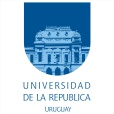 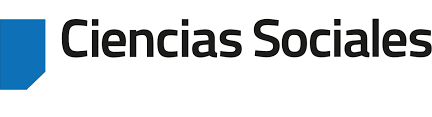 Montevideo, Uruguay2016Mediante el presente formulario se autoriza a la menor  bajo tutela a participar de un estudio enmarcado en la Licenciatura en Sociología por la Facultad de Ciencias Sociales, de la  Universidad de la República. La investigación a llevar a cabo busca estudiar la forma discursiva de la sexualidad de adolescentes que asistan a colegios católicos de Montevideo, Uruguay. La participación constará de una entrevista con la adolescente garantizando absoluta confidencialidad y anonimato.----------------------                                         -------------------------      Firma de la entrevistadora		   Firma del/a tutor/aCronogramaMesTarea a desarrollarJulio-AgostoRealización de entrevistasSetiembre-OctubreAnálisis de informaciónNoviembreElaboración de Informe final